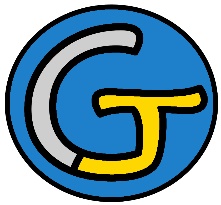 Rallye Lecture Cycle 3Aguri et le vieil homme qui faisait fleurir les cerisiersGrégoire Vallancien (éditions Lire C’est Partir)Aguri et le vieil homme qui faisait fleurir les cerisiersGrégoire Vallancien (éditions Lire C’est Partir)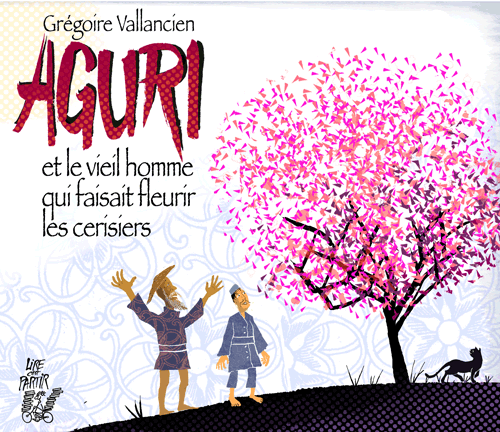 1 - Que trouve le chien du vieil homme en grattant la terre ?	a) Il trouve une marmite. 	b) Il trouve des pièces d’or.	c) Il trouve un bébé abandonné.1 - Que trouve le chien du vieil homme en grattant la terre ?	a) Il trouve une marmite. 	b) Il trouve des pièces d’or.	c) Il trouve un bébé abandonné.6 - Qu’arrive-t-il de magique aux cerisiers du vieil homme ?	a) Les cerisiers refleurissent.	b) Les cerisiers produisent des cerises géantes.	c) Les cerisiers se mettent à danser.2 - Que fait Aguri au chien du vieil homme ?	a) Aguri étrangle le chien du vieil homme.	b) Aguri noie le chien du vieil homme dans une rivière.	c) Aguri frappe le chien du vieil homme avec un bâton.2 - Que fait Aguri au chien du vieil homme ?	a) Aguri étrangle le chien du vieil homme.	b) Aguri noie le chien du vieil homme dans une rivière.	c) Aguri frappe le chien du vieil homme avec un bâton.7 - Que se passe-t-il avec les cerisiers du seigneur ?	a) Des cafards sortent des cerisiers.	b) Les cerisiers meurent les uns après les autres.	c) Les cerisiers sont volés par des brigands.3 - Que se passe-t-il quand le vieil homme enterre son chien sous un arbre ?	a) L’arbre pousse très vite.	b) L’arbre meurt.	c) L’arbre se met à parler.3 - Que se passe-t-il quand le vieil homme enterre son chien sous un arbre ?	a) L’arbre pousse très vite.	b) L’arbre meurt.	c) L’arbre se met à parler.8 - Que fait le seigneur d’Aguri ?	a) Le seigneur embauche Aguri.	b) Le seigneur envoie Aguri en prison.	c) Le seigneur donne de l’or à Aguri.4 - Quand Aguri utilise le mortier du vieil homme, que se passe-t-il ?	a) Le mortier brûle les mains d’Aguri.	b) Le mortier transforme le riz en rats.	c) Le mortier devint tout mou.4 - Quand Aguri utilise le mortier du vieil homme, que se passe-t-il ?	a) Le mortier brûle les mains d’Aguri.	b) Le mortier transforme le riz en rats.	c) Le mortier devint tout mou.9 - Qu’offre le vieil homme à Aguri ?	a) Le vieil homme offre un chien à Aguri.	b) Le vieil homme offre du riz à Aguri. 	c) Le vieil homme offre un manteau et des outils à Aguri.5 - Pour se venger, que fait Aguri ?	a) Aguri casse le mortier en deux.	b) Aguri jette le mortier au feu.	c) Aguri lance le mortier dans la mer.5 - Pour se venger, que fait Aguri ?	a) Aguri casse le mortier en deux.	b) Aguri jette le mortier au feu.	c) Aguri lance le mortier dans la mer.10 - Comment Aguri trouve-t-il le bonheur ?	a) Il devient heureux en aidant les autres.	b) Il devient heureux en volant le vieil homme.	c) Il devient heureux en remplaçant le seigneur.Rallye Lecture Cycle 3Rallye Lecture Cycle 3Rallye Lecture Cycle 3Rallye Lecture Cycle 3Rallye Lecture Cycle 3Aguri et le vieil homme qui faisait fleurir les cerisiersGrégoire Vallancien (éditions Lire C’est Partir)Aguri et le vieil homme qui faisait fleurir les cerisiersGrégoire Vallancien (éditions Lire C’est Partir)Aguri et le vieil homme qui faisait fleurir les cerisiersGrégoire Vallancien (éditions Lire C’est Partir)Aguri et le vieil homme qui faisait fleurir les cerisiersGrégoire Vallancien (éditions Lire C’est Partir)Aguri et le vieil homme qui faisait fleurir les cerisiersGrégoire Vallancien (éditions Lire C’est Partir)Aguri et le vieil homme qui faisait fleurir les cerisiersGrégoire Vallancien (éditions Lire C’est Partir)Aguri et le vieil homme qui faisait fleurir les cerisiersGrégoire Vallancien (éditions Lire C’est Partir)Aguri et le vieil homme qui faisait fleurir les cerisiersGrégoire Vallancien (éditions Lire C’est Partir)CORRECTIONCORRECTIONCORRECTIONCORRECTIONCORRECTION1 - Que trouve le chien du vieil homme en grattant la terre ?b) Il trouve des pièces d’or.1 - Que trouve le chien du vieil homme en grattant la terre ?b) Il trouve des pièces d’or.1 - Que trouve le chien du vieil homme en grattant la terre ?b) Il trouve des pièces d’or.1 - Que trouve le chien du vieil homme en grattant la terre ?b) Il trouve des pièces d’or.1 - Que trouve le chien du vieil homme en grattant la terre ?b) Il trouve des pièces d’or.1 - Que trouve le chien du vieil homme en grattant la terre ?b) Il trouve des pièces d’or.1 - Que trouve le chien du vieil homme en grattant la terre ?b) Il trouve des pièces d’or.6 - Qu’arrive-t-il de magique aux cerisiers du vieil homme ?a) Les cerisiers refleurissent.6 - Qu’arrive-t-il de magique aux cerisiers du vieil homme ?a) Les cerisiers refleurissent.6 - Qu’arrive-t-il de magique aux cerisiers du vieil homme ?a) Les cerisiers refleurissent.6 - Qu’arrive-t-il de magique aux cerisiers du vieil homme ?a) Les cerisiers refleurissent.6 - Qu’arrive-t-il de magique aux cerisiers du vieil homme ?a) Les cerisiers refleurissent.6 - Qu’arrive-t-il de magique aux cerisiers du vieil homme ?a) Les cerisiers refleurissent.2 - Que fait Aguri au chien du vieil homme ?c) Aguri frappe le chien du vieil homme avec un bâton.2 - Que fait Aguri au chien du vieil homme ?c) Aguri frappe le chien du vieil homme avec un bâton.2 - Que fait Aguri au chien du vieil homme ?c) Aguri frappe le chien du vieil homme avec un bâton.2 - Que fait Aguri au chien du vieil homme ?c) Aguri frappe le chien du vieil homme avec un bâton.2 - Que fait Aguri au chien du vieil homme ?c) Aguri frappe le chien du vieil homme avec un bâton.2 - Que fait Aguri au chien du vieil homme ?c) Aguri frappe le chien du vieil homme avec un bâton.2 - Que fait Aguri au chien du vieil homme ?c) Aguri frappe le chien du vieil homme avec un bâton.7 - Que se passe-t-il avec les cerisiers du seigneur ?a) Des cafards sortent des cerisiers.7 - Que se passe-t-il avec les cerisiers du seigneur ?a) Des cafards sortent des cerisiers.7 - Que se passe-t-il avec les cerisiers du seigneur ?a) Des cafards sortent des cerisiers.7 - Que se passe-t-il avec les cerisiers du seigneur ?a) Des cafards sortent des cerisiers.7 - Que se passe-t-il avec les cerisiers du seigneur ?a) Des cafards sortent des cerisiers.7 - Que se passe-t-il avec les cerisiers du seigneur ?a) Des cafards sortent des cerisiers.3 - Que se passe-t-il quand le vieil homme enterre son chien sous un arbre ?a) L’arbre pousse très vite.3 - Que se passe-t-il quand le vieil homme enterre son chien sous un arbre ?a) L’arbre pousse très vite.3 - Que se passe-t-il quand le vieil homme enterre son chien sous un arbre ?a) L’arbre pousse très vite.3 - Que se passe-t-il quand le vieil homme enterre son chien sous un arbre ?a) L’arbre pousse très vite.3 - Que se passe-t-il quand le vieil homme enterre son chien sous un arbre ?a) L’arbre pousse très vite.3 - Que se passe-t-il quand le vieil homme enterre son chien sous un arbre ?a) L’arbre pousse très vite.3 - Que se passe-t-il quand le vieil homme enterre son chien sous un arbre ?a) L’arbre pousse très vite.8 - Que fait le seigneur d’Aguri ?b) Le seigneur envoie Aguri en prison.8 - Que fait le seigneur d’Aguri ?b) Le seigneur envoie Aguri en prison.8 - Que fait le seigneur d’Aguri ?b) Le seigneur envoie Aguri en prison.8 - Que fait le seigneur d’Aguri ?b) Le seigneur envoie Aguri en prison.8 - Que fait le seigneur d’Aguri ?b) Le seigneur envoie Aguri en prison.8 - Que fait le seigneur d’Aguri ?b) Le seigneur envoie Aguri en prison.4 - Quand Aguri utilise le mortier du vieil homme, que se passe-t-il ?b) Le mortier transforme le riz en rats.4 - Quand Aguri utilise le mortier du vieil homme, que se passe-t-il ?b) Le mortier transforme le riz en rats.4 - Quand Aguri utilise le mortier du vieil homme, que se passe-t-il ?b) Le mortier transforme le riz en rats.4 - Quand Aguri utilise le mortier du vieil homme, que se passe-t-il ?b) Le mortier transforme le riz en rats.4 - Quand Aguri utilise le mortier du vieil homme, que se passe-t-il ?b) Le mortier transforme le riz en rats.4 - Quand Aguri utilise le mortier du vieil homme, que se passe-t-il ?b) Le mortier transforme le riz en rats.4 - Quand Aguri utilise le mortier du vieil homme, que se passe-t-il ?b) Le mortier transforme le riz en rats.9 - Qu’offre le vieil homme à Aguri ?c) Le vieil homme offre un manteau et des outils à Aguri.9 - Qu’offre le vieil homme à Aguri ?c) Le vieil homme offre un manteau et des outils à Aguri.9 - Qu’offre le vieil homme à Aguri ?c) Le vieil homme offre un manteau et des outils à Aguri.9 - Qu’offre le vieil homme à Aguri ?c) Le vieil homme offre un manteau et des outils à Aguri.9 - Qu’offre le vieil homme à Aguri ?c) Le vieil homme offre un manteau et des outils à Aguri.9 - Qu’offre le vieil homme à Aguri ?c) Le vieil homme offre un manteau et des outils à Aguri.5 - Pour se venger, que fait Aguri ?b) Aguri jette le mortier au feu.5 - Pour se venger, que fait Aguri ?b) Aguri jette le mortier au feu.5 - Pour se venger, que fait Aguri ?b) Aguri jette le mortier au feu.5 - Pour se venger, que fait Aguri ?b) Aguri jette le mortier au feu.5 - Pour se venger, que fait Aguri ?b) Aguri jette le mortier au feu.5 - Pour se venger, que fait Aguri ?b) Aguri jette le mortier au feu.5 - Pour se venger, que fait Aguri ?b) Aguri jette le mortier au feu.10 - Comment Aguri trouve-t-il le bonheur ?a) Il devient heureux en aidant les autres.10 - Comment Aguri trouve-t-il le bonheur ?a) Il devient heureux en aidant les autres.10 - Comment Aguri trouve-t-il le bonheur ?a) Il devient heureux en aidant les autres.10 - Comment Aguri trouve-t-il le bonheur ?a) Il devient heureux en aidant les autres.10 - Comment Aguri trouve-t-il le bonheur ?a) Il devient heureux en aidant les autres.10 - Comment Aguri trouve-t-il le bonheur ?a) Il devient heureux en aidant les autres.Question1234455678910Points111111111111